Приложение  к ООП НОО МБОУ «Успенская СОШ им. В.Н. Мильшина», утвержденной приказом № 79 от 31.08.2023гМуниципальное бюджетное общеобразовательное учреждение«Успенская средняя общеобразовательная школа имени В.Н.Мильшина»Ливенского района Орловской области‌‌​РАБОЧАЯ ПРОГРАММАкурса внеурочной деятельности «Основы безопасности жизнедеятельности»для обучающихся 7 классаПринятарешением педсоветаПротокол № 1 от 31.08.2023 г.село Успенское‌ 2023 год‌​СОДЕРЖАНИЕ УЧЕБНОГО ПРЕДМЕТА Введение. Основы безопасности жизнедеятельности. Это нужно знатьНемного истории. Забота о здоровье человека в древности и в наши дни. Окружающая среда и безопасность. Что такое опасность, виды опасностей. Какие знания и умения вы получите, изучая предмет «Основы безопасности жизнедеятельности». Связь предмета с другими науками, его цели и задачи.На природеУмееете ли вы ориентироваться? Что такое ориентир. Ориентирование по компасу, солнцу, часам, Полярной звезде и местным признакам. Измерение расстояния на местности. Если вы заблудились в лесу. Как подавать сигналы о помощи. Чрезвычайные ситуации природного характера. Видыи характеристика природных чрезвычайных ситуаций. Правила безопасного поведения в таких ситуациях.Природа полна неожиданностей! Опасности, которые могут встретиться в природе. Общие правила поведения в лесу и на водоёме. Правила поведения в экстремальных ситуациях (потеря ориентиров на незнакомой местности и др.). Правила поведения при встрече с опасными животными (насекомые, змеи, другие дикие животные). Первая помощь при укусе насекомых и змей. Опасности, которые таит вода. Выбор места для купания и его оценка. Правила безопасного поведения на воде при купании и катании на лодке. Оценка состояния льда в холодное время года. Правила безопасного поведения на льду. Переправа через водные препятствия. Предусмотрительность и осторожность во время преодоления водных препятствий. Первая помощь при судороге, солнечном ударе.Правила проведения сердечно-лёгочной реанимации.Туристский поход: радость без неприятностейПеред походом... Правила организации безопасного туристского похода. Подбор снаряжения и продуктов питания. Одежда и обувь для похода. Правила укладки рюкзака. Спальный мешок. Первая помощь при потёртости, мозоли. Походная аптечка. В походе... Режим дня в многодневном походе. Правила организации режима дня туриста: время для передвижения, отдыха, сна, питания, активных занятий и игр. Походная еда,правила её приготовления. Съедобные и ядовитые грибы. Первая помощь при отравлении грибами и получении ожогов.Когда человек сам себе врагАлкоголь наносит удары по организму. Вред алкоголя для здоровья, умственной деятельности и поведения человека. Особая опасность приёма алкоголя в подростковом возрасте. Курение убивает. Вред табакокурения для здоровья человека. Особая опасность курения в подростковом возрасте.Практические работы (примерные темы работ)Распределение снаряжения между участниками туристского похода. График движения по туристскому маршруту. Организация поиска потерявшегося туриста и его действия в такой ситуации. Вязание узлов и их применение. Навыки работы с документами: Федеральный закон«Об охране здоровья граждан от воздействия окружающего табачного дыма и последствий потребления табака». Виды и особенности чрезвычайных ситуаций. Оказание первой помощи при небольших ранах, ссадинах, переломах, ушибах.Проектная деятельность (примерные темы работ)Отдых на природе: опасности, которые могут подстерегать.Отношение к пьянству в России в разные времена. Мифы о пьянстве на Руси. Отражение темы пьянства в карикатуре. Наркотикам — нет! Как смягчить последствия природных чрезвычайных ситуаций? Техногенная катастрофа.ПЛАНИРУЕМЫЕ ОБРАЗОВАТЕЛЬНЫЕ РЕЗУЛЬТАТЫПланируемые результаты обученияЛичностные результаты◼ Освоение социальных норм поведения, социальных ролей, связанных с необычными, неожиданными, опасными ичрезвычайными ситуациями;◼ сформированность социально значимых межличностных отношений, ценностных жизненных установок и нравственных представлений;◼ эмоционально-отрицательная оценка потребительского отношения к окружающей среде, к проявлению асоциального поведения;◼ формирование способности предвидеть результаты своих действий, корректировать те из них, которые могутпривести к нежелательным и/или опасным последствиям;◼ устойчивое стремление и готовность к саморазвитию и личностному совершенствованию.Метапредметные результаты (универсальные учебные действия)ПознавательныеОбучающиеся научатся:◼ использовать умственные операции (анализ, синтез, сравнение, классификация и др.) для оценки, интерпретации и обобщения получаемой информации;◼ сопоставлять информацию по одной и той же проблеме, полученную из различных источников и в разных видах(текст, иллюстрация, графическое представление);◼ сравнивать чрезвычайные ситуации и классифицировать их по степени опасности для жизни и здоровья людей;◼ осуществлять поиск информации, необходимой для выбора правильных решений в опасных и чрезвычайных ситуациях, связанных с бытом, повседневной школьной жизнью, природными и техногенными происшествиями.РегулятивныеОбучающиеся научатся:◼ планировать по собственному побуждению свою жизнь и деятельность, ориентируясь на изученные правила безопасного поведения в различных ситуациях;◼ контролировать своё поведение, проявлять желание и способности предвидеть последствия своих действий и поступков;◼ оценивать различные опасные и чрезвычайные ситуации, определять ошибки и недостатки в действиях людей, попавших в такие ситуации, искать способы устранения негативных последствий.КоммуникативныеОбучающиеся научатся:◼ участвовать в диалоге (высказывать своё мнение, терпимо относиться к разным мнениям, объективно оценивать суждения участников);◼ формулировать обобщения и выводы по изученному материалу;◼ составлять обоснованные суждения о правилах безопасного поведения в различных чрезвычайных ситуациях;◼ характеризовать термины и понятия (в рамках изученных), пользоваться энциклопедиями и словарями для уточнения их значения и смысла;◼ характеризовать термины и причины происходящих негативных явлений и событий, делать выводы о возможных способах их предупреждения.Предметные результатыОбучающиеся научатся:◼ объяснять смысл основных терминов и понятий (в рамках изученного материала);◼ характеризовать государственную политику, связанную с предотвращением различных чрезвычайных ситуаций и ликвидацией их последствий (в рамках изученного материала);◼ раскрывать особенности семьи как важного социального института; характеризовать факторы, влияющие на взаимоотношения в семье;◼ выявлять положительные и отрицательные факторы, влияющие на здоровье и благополучие человека;◼ раскрывать правила и особенности организации безопасного туризма, отдыха, игр и занятий;◼ классифицировать и характеризовать основные виды чрезвычайных ситуаций, отличать особенности каждого вида;◼ анализировать и оценивать различные ситуации, связанные с опасностями для здоровья и жизни отдельного человека и населения в масштабах региона;◼ различать чрезвычайные ситуации разного вида (природные, техногенные, социальные); приводить информацию о таких ситуациях;◼ предвидеть возможные последствия своих действий и поведения в различных ситуациях;◼ проявлять стремление противостоять негативным влияниям окружающей социальной среды, сверстников и взрослых;◼ организовывать режим и распорядок своей жизнедеятельности, включая в неё двигательную активность, закаливание и другие мероприятия;◼ проявлять разумную предосторожность в выборе мест для игр, при пользовании бытовыми электрическими и газовыми приборами;◼ правильно ориентироваться в дорожной обстановке, строго соблюдать Правила дорожного движения;◼ оказывать первую помощь при различных травмах.ТЕМАТИЧЕСКОЕ ПЛАНИРОВАНИЕ УЧЕБНО-МЕТОДИЧЕСКОЕ ОБЕСПЕЧЕНИЕ ОБРАЗОВАТЕЛЬНОГО ПРОЦЕССА ОБЯЗАТЕЛЬНЫЕ УЧЕБНЫЕ МАТЕРИАЛЫ ДЛЯ УЧЕНИКА 
Основы безопасности жизнедеятельности, 5-7 класс /Виноградова Н.Ф., Смирнов Д.В., Сидоренко Л.В. и другие, Общество с ограниченной ответственностью «Издательский центр ВЕНТАНА-ГРАФ»; Акционерное общество «Издательство Просвещение»; 
Введите свой вариант:МЕТОДИЧЕСКИЕ МАТЕРИАЛЫ ДЛЯ УЧИТЕЛЯ 
Виноградова Н.Ф. Основы безопасности жизнедеятельности 5-9 классы методическое пособие. М. Просвещение.ЦИФРОВЫЕ ОБРАЗОВАТЕЛЬНЫЕ РЕСУРСЫ И РЕСУРСЫ СЕТИ ИНТЕРНЕТ www.obzh.info; www.school-obz.orgМАТЕРИАЛЬНО-ТЕХНИЧЕСКОЕ ОБЕСПЕЧЕНИЕ ОБРАЗОВАТЕЛЬНОГО ПРОЦЕССА Компьютер, проекторУЧЕБНОЕ ОБОРУДОВАНИЕ Комплект учебных видеофильмов;справочники (по предметной области);Комплект демонстрационных учебных таблиц.
ОБОРУДОВАНИЕ ДЛЯ ПРОВЕДЕНИЯ ПРАКТИЧЕСКИХ РАБОТ Компас-азимут; веревки для вязания узлов.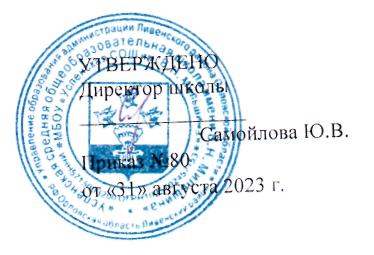 №
п/пНаименование разделов и тем программыКоличество часовКоличество часовКоличество часовКоличество часовДата 
изученияВиды деятельностиВиды, 
формы 
контроляЭлектронные 
(цифровые) 
образовательные ресурсы№
п/пНаименование разделов и тем программывсеговсегоконтрольные работыпрактические работыДата 
изученияВиды деятельностиВиды, 
формы 
контроляЭлектронные 
(цифровые) 
образовательные ресурсыМодуль. На природе.Модуль. На природе.Модуль. На природе.1Введение.1100Работа с текстом и иллюстрациями учебникаУстный опрос;www.obzh.ru2Умеете ли вы ориентироваться?2201Практическая деятельность: определение ориентиров на плане местности; овладение навыками работы с компасом; определение сторон света по солнцу; определение сторон света по местным признакам; измерение расстояний на местности анализ иллюстраций учебника и составление памяткио правилах подачи сигналов о помощи.Устный опрос;www.obzh.ru3Чрезвычайные ситуации природного характера1100подготовка сообщения о каком-либо опасном природном явлении; составление краткой инструкции для младших школьников, как действовать, если оказался в начале землетрясения без взрослых;подготовка памятки о правилах поведения при угрозе схода селей, оползней, обвалов; подготовка вопросов по изученной теме для одноклассников. Проектная деятельность: «Как смягчить последствия природных чрезвычайных ситуаций?»Устный опрос;www.obzh.ru4Природа полна неожиданностей.8800Работа с рубрикой «Вспомните». Аналитическая деятельность: работа с текстом и иллюстрациями учебника; работа с рубриками «Медицинская страничка» и «Для любознательных». Участие в учебном диалоге: анализ текста и иллюстраций учебника. Работа в парах: анализ текста учебника.Работа в группах: анализ иллюстраций учебника; составление памятки о правилах поведения при ледоходе. Практическая деятельность: оказаниепервой помощи при укусах насекомых и змей; приёмы сердечно-лёгочной реанимацииУстный опрос;www.obzh.ruИтого по модулюИтого по модулю12125Перед походом ....8800Работа с текстом и иллюстрациями учебника; работа с рубриками «Медицинская страничка» и «Это полезно знать!». Участие в учебном диалоге: анализ текстаи иллюстраций учебника. Работа в группах: анализ текста и иллюстраций учебника; составление плана переправы; подготовка вопросов для одноклассников.Практическая деятельность: распределение снаряжения между участниками туристского похода; график движения по туристскому маршруту; организация поиска потерявшегося туриста и его действия в такой ситуации.Устный опрос;www.obzh.ruВ походе.6601Работа с текстом и иллюстрациями учебника; работа с рубрикой «Это полезно знать!». Участие в учебном диалоге: анализ текста учебника. Работа в группах: анализ иллюстраций учебника; подготовка вопросов по изученному разделу для одноклассников.Практическая деятельность: вязание узлови их применениеwww.obzh.ruИтого по модулюИтого по модулю14146Алкоголь разрушает личность.3300Работа с текстом и иллюстрациями учебника;работа с рубриками «Медицинская страничка» и «Это полезно знать!». Участие в учебном диалоге: анализ текста и иллюстраций учебника. Работа в группах: анализ текста и иллюстраций учебника. Проектная деятельность: «Отношениек пьянству в России в разные времена»,«Мифы о пьянстве на Руси», «Отражениетемы пьянства в карикатуре»Устный опрос;www.obzh.ru7Курение убивает!2200Работа с текстом и иллюстрациями учебника; работа с рубриками «Медицинская страничка» и «Это полезно знать!». Участие в учебном диалоге: проведениеанонимного опроса среди одноклассников; анализ текста учебника. Работа в группах: анализ иллюстрацийучебника и подготовка сообщения о вредекурения. Практическая деятельность: навыкиработы с документами: Федеральный закон«Об охране здоровья граждан от воздействияокружающего табачного дымаи последствий потребления табака»Устный опрос;www.obzh.ruИтоговый урок1110Обобщение изученного материала.Тестирование;www.obzh.ruПроектная деятельность2200Темы проектов:Отдых на природе: опасности, которые могут подстерегать. История великих кораблекрушений. Правила безопасного поведения при чрезвычайной ситуации на корабле. Как укрыться от непогоды. Отношение к пьянству в России в разные времена. Мифы о пьянстве на Руси. Отражение темы пьянства в карикатуре.Устный опрос;www.obzh.ruИтого по модулюИтого по модулю880010ОБЩЕЕ КОЛИЧЕСТВО ЧАСОВ ПО ПРОГРАММЕ343412